Word & Picture Matching Game 7                      Skirt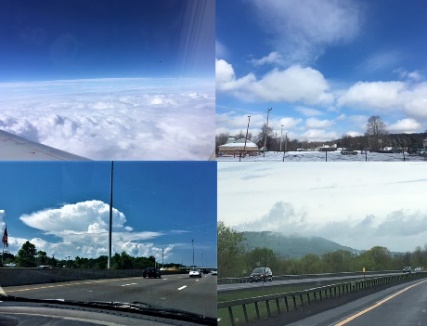                       Skin 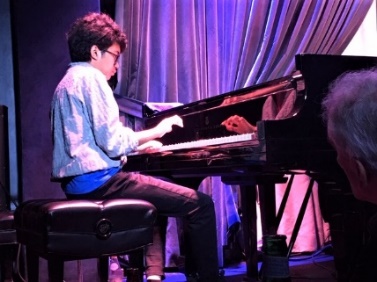                      Skies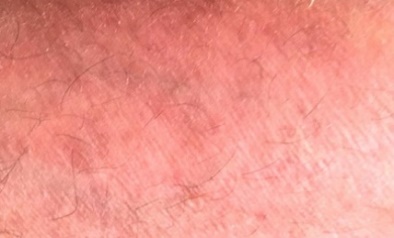                        Skill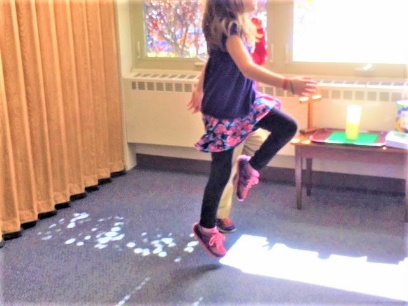                           Skip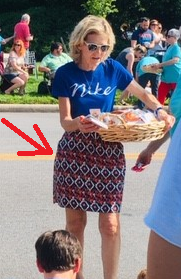                          Skunk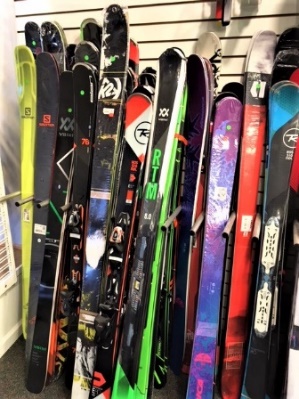                               Sky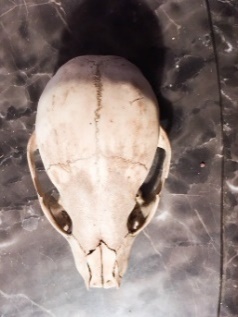                          Skis  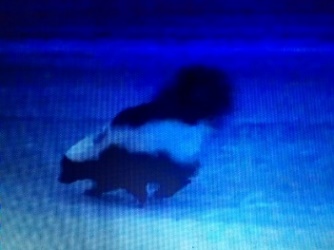                        Slacks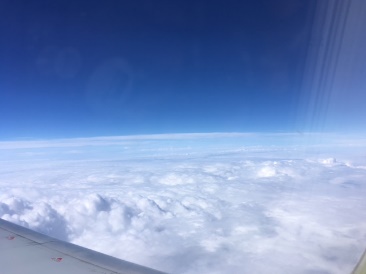                         Skull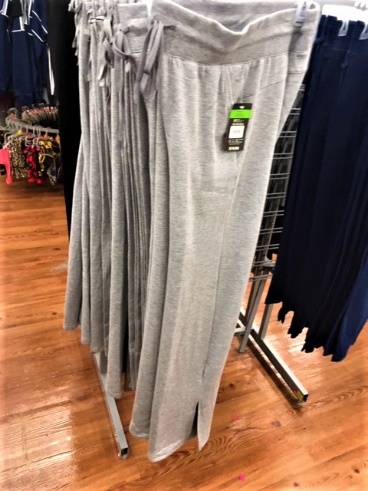                           Sleet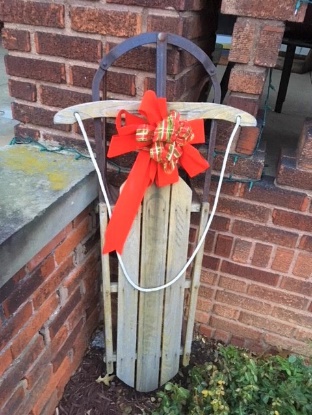                        Sleeve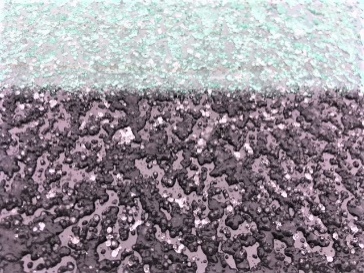                           Slept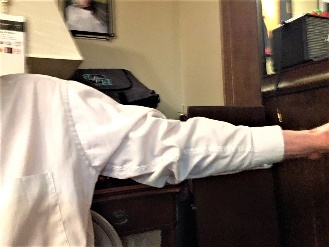                         Slice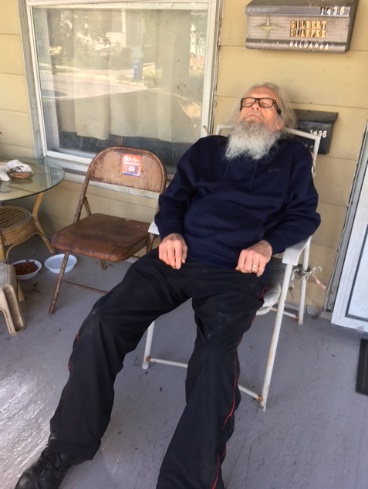               Sled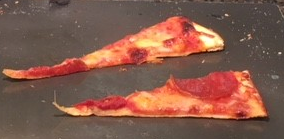                       Slime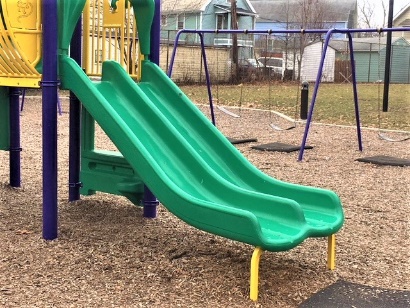                        Sling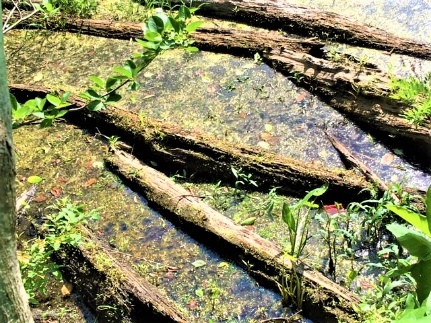                             Slide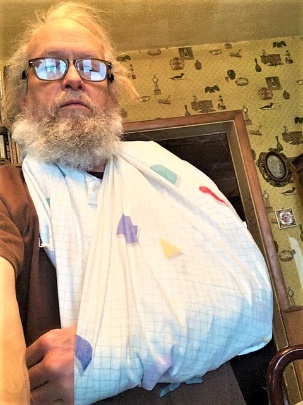                      Slow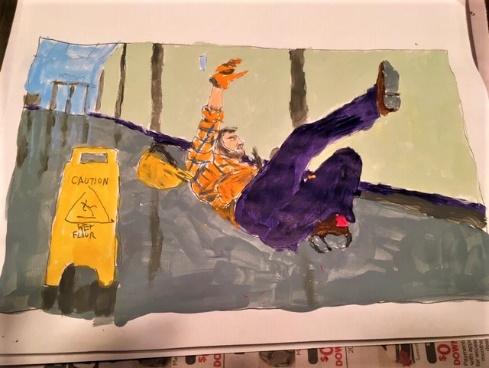                     Slip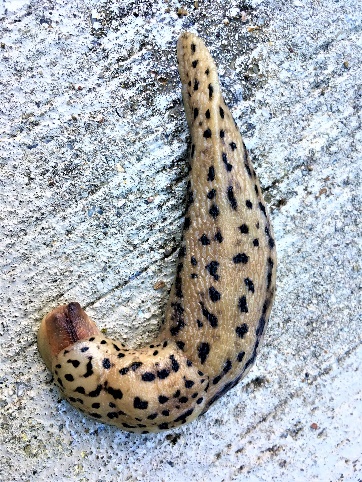                       Smoke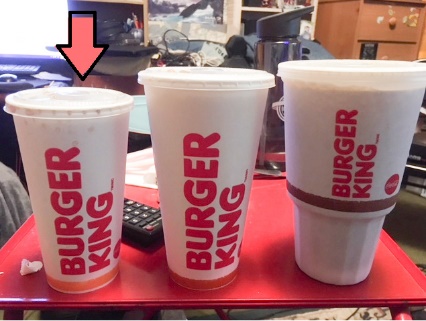                            Smile 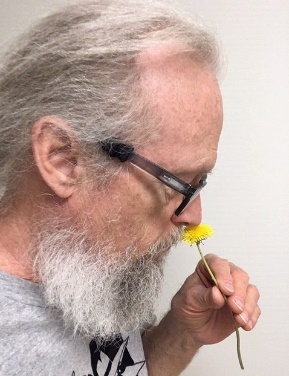                         Small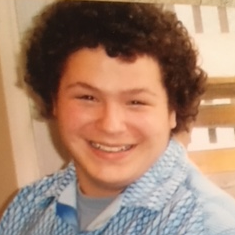                        Snack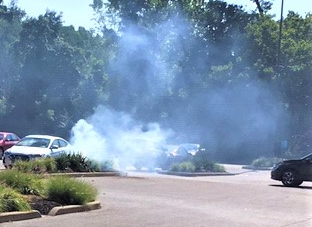                   Smell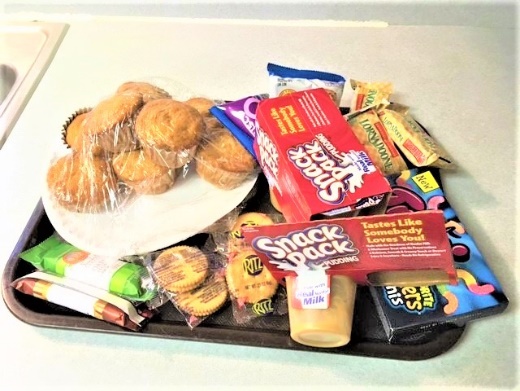                         Sofa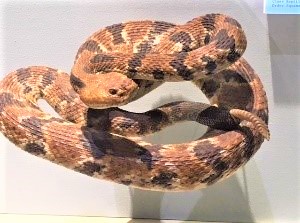                        Soap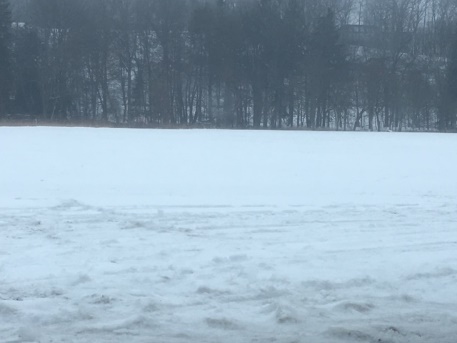                       Socks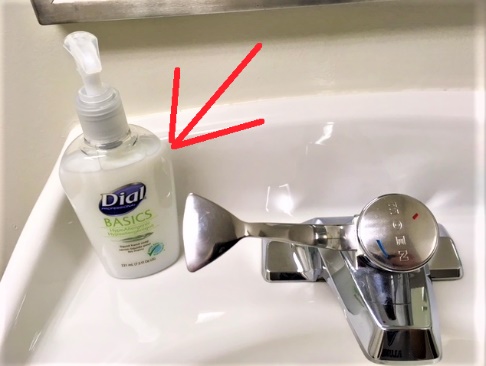                               Snow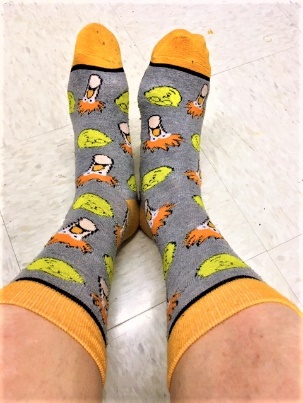                       Snake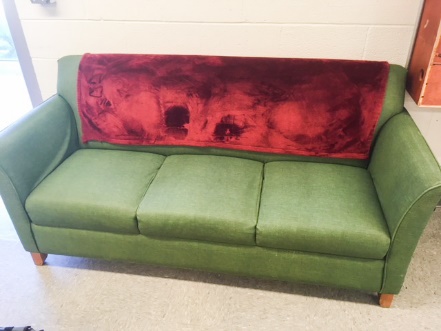                                Sow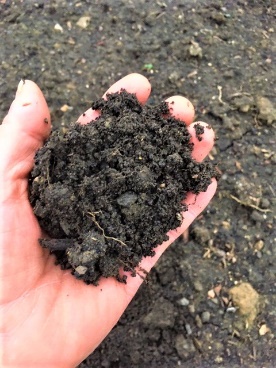                            Sour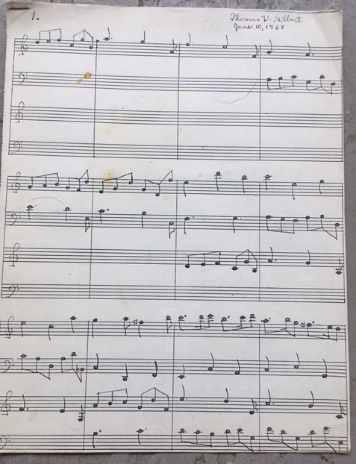                                Soil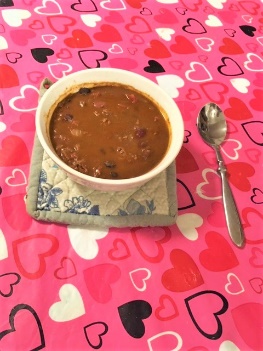                               Soup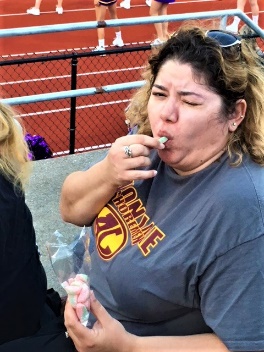                             Song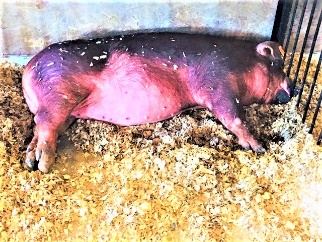                        Speak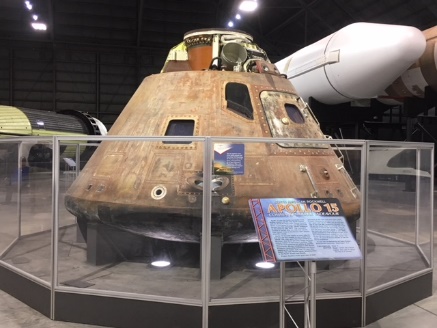                                  Spare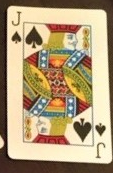                Spade   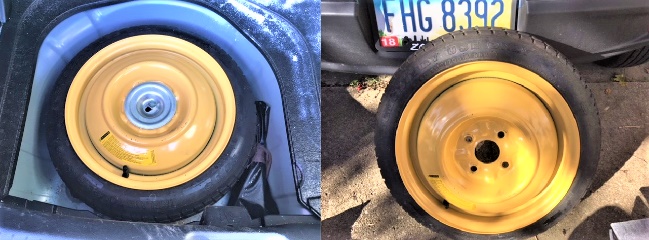                               Spell  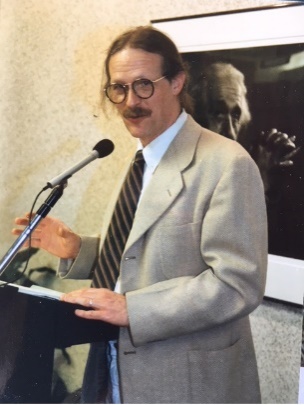                             Space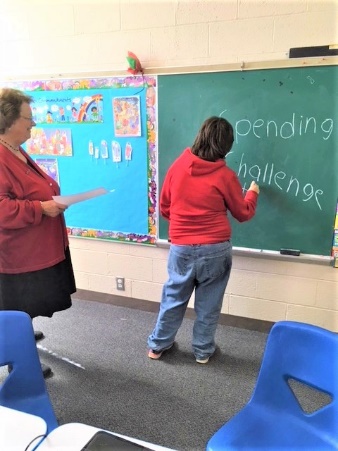                Splash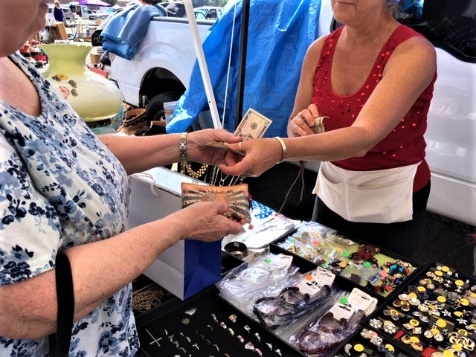                 Sponge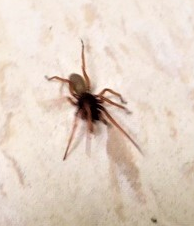                        Spend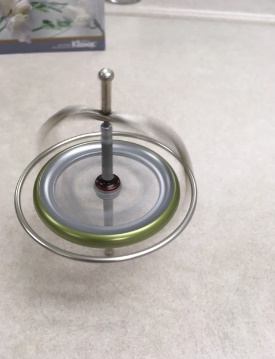                  Spin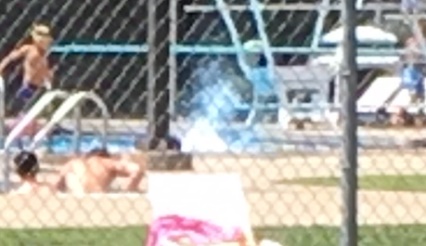                  Spider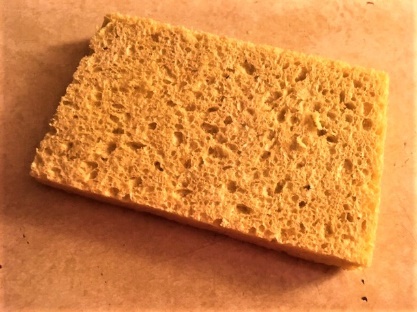                       Spoons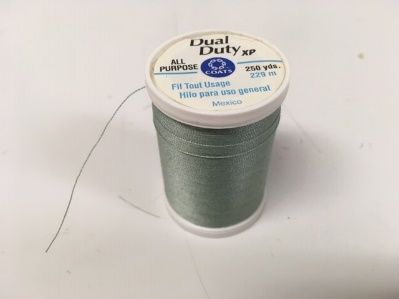                          Spots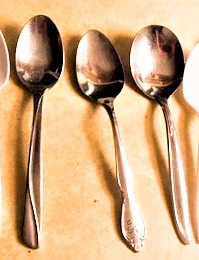                              Sprawl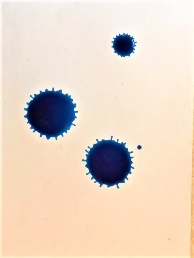                         Spray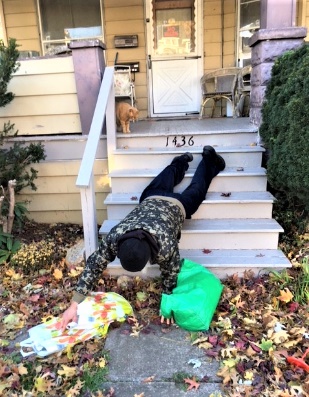                         Spool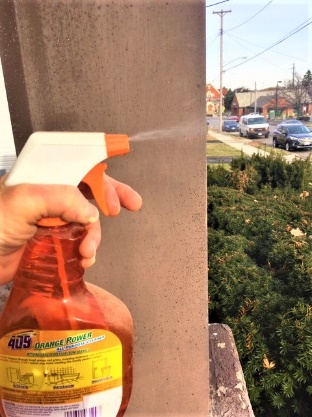                      Sprout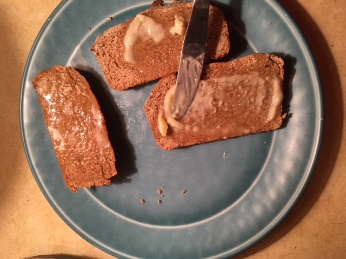                       Spruce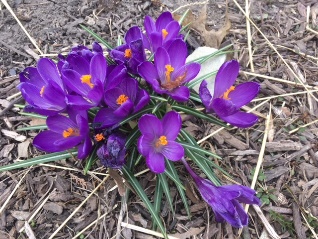             Spring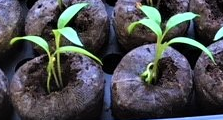                     Spud 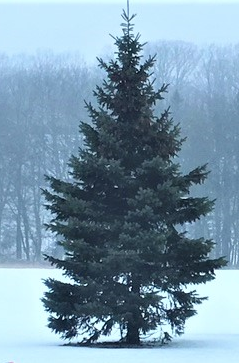                      Spread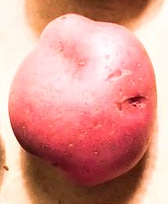                        Stage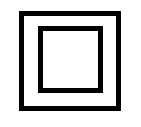                       Stairs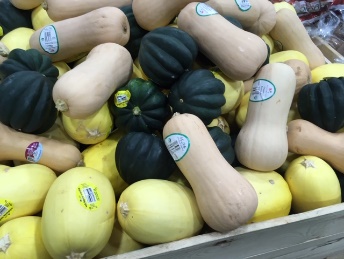                       Square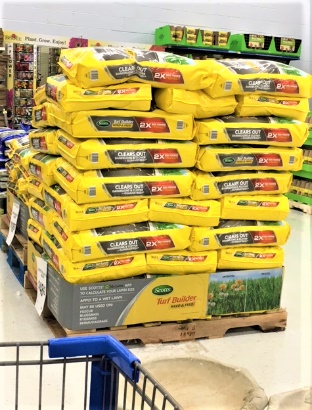                  Squash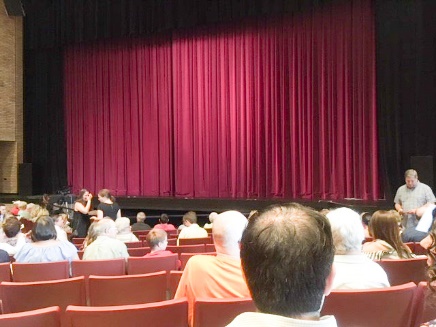                      Stack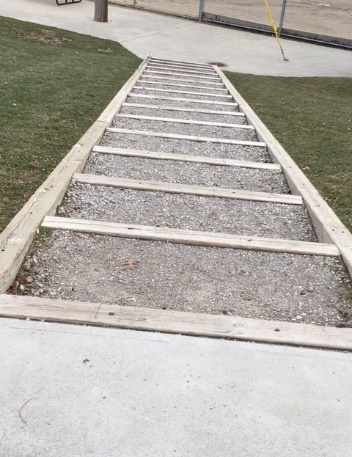                        Station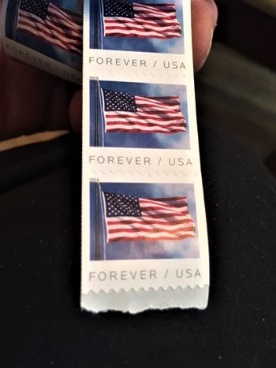             Stamps  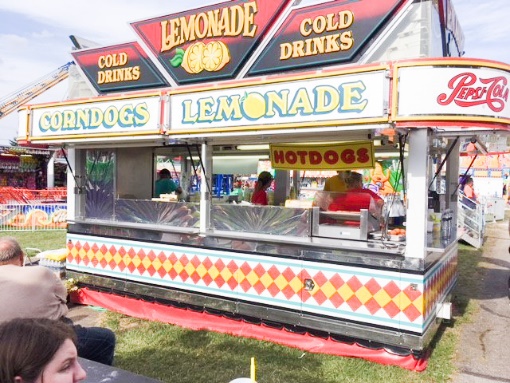                      Stand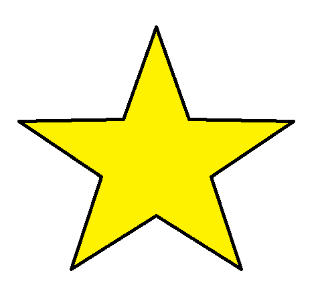                      Star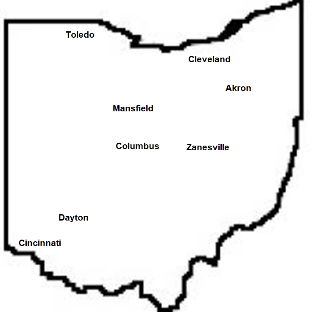             State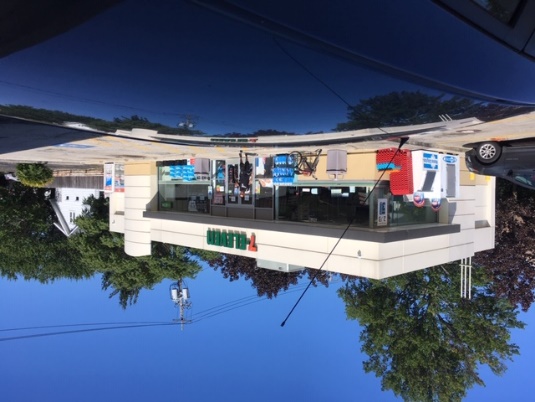                        Steps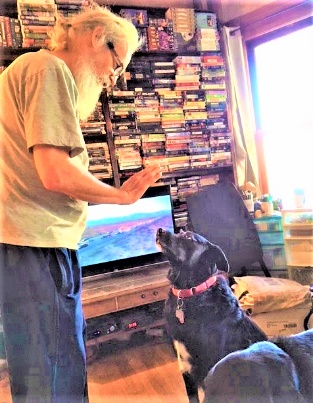                        Steel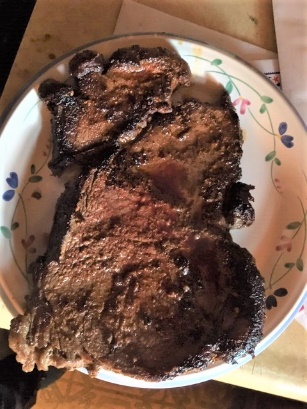                        Steak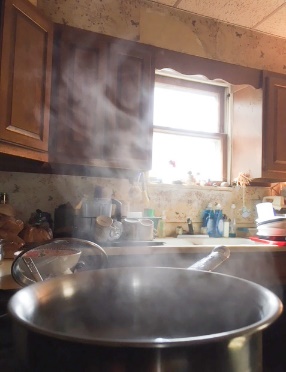                        Steam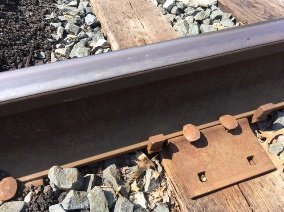                        Stay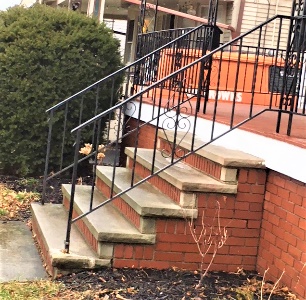                      Still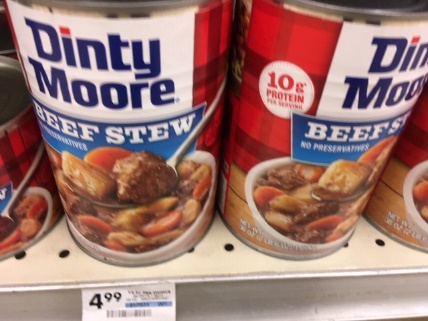                     Stone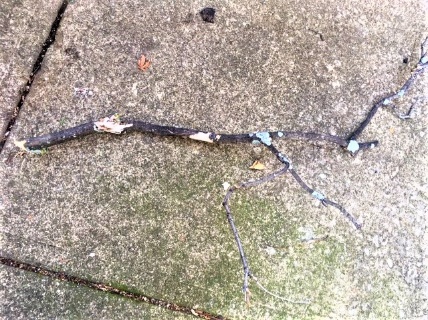                        Stick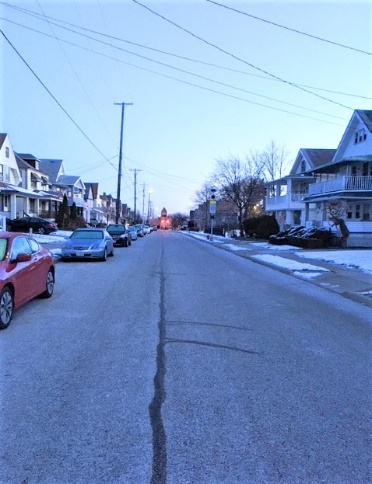                        Stew   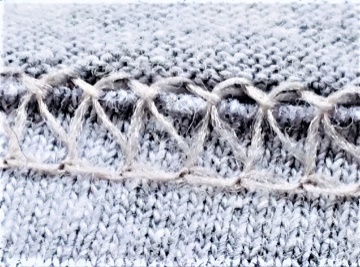              Stitches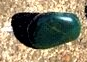 